Mål med mötetInformation från styrelsen till alla ledare, dela erfarenheter mellan lag och lyssna in önskemål inför kommande policyarbeteTräningsmatcherLagen får inte bjuda in lag till träningsmatcher utan att först ha fått beviljat från Stockholms hockeyförbund. Osäkert om försäkringen gäller annars.Att bjuda in andra lag för samträning kräver inget tillstånd, det är då viktigt att man tydligt benämner det som samträning, både i kontakt med andra lag men även på laget.seEftersäsongSamtliga lag måste återkomma till Mats Hägglund senast fre 1 dec om dom vill ha någon istid under eftersäsongen (1 april – ca 15 juni). Istiden kostar 800 kr/h under eftersäsong. Lagen bör redan nu börja fundera på när dom vill dra igång säsongen på hösten 2018 för att säkra upp tider på försäsongen DomareDomare till seriematcher i U11 och U12 tillsätts av föreningens DAIFTill halvplansmatcher använder man matchledare som lagen själv tillsätter. DAIF kan även hjälpa till med matchledare. Föreningen har idag inget bestämt arvode för matchledare men tills vidare rekommenderas 100 kr/matchledare/match Definition av ”ledare”Lagledare, huvudtränare, hjälptränare och materialare räknas som ledare (Kassör, kioskansvarig och andra föräldraroller räknas inte som ledare)Medlemsavgift ledarePå senaste årsmötet sänktes avgiften från 300 kr till 125 kr. Samtidigt togs familjemedlemsskapet bort.Samtliga aktiva spelare, ledare och styrelseledamöter i föreningen skall vara medlemmar och betala avgift.Argumentet ”ska jag betala för att jag ställer upp och hjälper till som ledare?” är vanligt i alla föreningar men i en förening behandlas alla medlemmar likaoavsett roll, det går därför inte att göra medlemsskapet gratis för exvis ledare.Ledarna gör ett fantastiskt jobb och lägger ner massor med tid men föreningen kanske kan visa sin uppskattning på annat sätt. Hitta på något roligt med alla ledare 1-2 ggr/år. Kom gärna med förslag till styrelsenUtbildning ledareAlla lag ska ha två stycken tränare med rätt behörighet. Katarina (utbildningsansvarig) kommer att boka in utbildningar åt dom lag som har behov. Utdrag ur belastningsregistretSamtliga ledare i föreningen ska framöver visa upp ett utdrag från belastningsregistret senast den 1 nov varje säsong. Eftersom vi är mitt i säsong när beslutet togs så ska utdrag visas upp senast 1 feb-18 vilket gäller för både denna och nästa säsong. Enbart nya ledare visar upp register under nästa säsong.Styrelsen anser att frågan är viktig även om det innebär en del administrativt arbete, det är också en stark rekommendation från förbundet.Utöver porto så är det inga kostnader att beställa utdraget. Processen:Lagledaren delar ut rätt blankett (övrigt arbete med barn) inom respektive lagLedarna fyller i, skriver på och skickar till polisen (mail el post)Polisen postar hem utdraget postas hem till ledaren, tar ca 2 veckorLedaren tar med utdraget och visar upp för ordförande som kommer finnas tillgänglig i hallen 30/1 och 31/1 mellan kl 18-19. Det går även bra att visa tidigareUtdraget behöver inte vara oöppnat när det visas uppOrdföranden bockar av på en lista och ledaren får behålla sitt utdragRegisterutdraget begränsas till följande brott. Är registerutdraget inte blankt så är man inte lämplig som ledare i IFK SalemMordDråpGrov misshandelMänniskorovAlla sexualbrottBarnpornografibrottGrovt rånAvsiktsförklaringen – viktigt att alla ledare känner till dennaAvsiktsförklaringen är en överenskommelse mellan hockeyföreningar i Stockholm som reglerar hur övergångar av spelare får ske mellan föreningar. Den finns till för att skydda föreningar från att tappa en eller flera spelare vilket i värsta fall kan leda till att man behöver lägga ner ett lag.I korta drag så får ingen spelare kontakta en annan förening utan att först ha diskutera saken med sin egen förening. En ledare kan inte godkänna ett byte till en annan förening utan sportchef eller ordförande i IFK Salem måste kontaktas direkt.Avsiktsförklaringen har funnits ett tag men fr.o.m. oktober-17 har man lagt på påföljder om en förening inte följer reglerna. En förening kan numera få allt från varning, krav på handlingsplan till böter, avstängda ledare eller uteslutning av lag i seriespel.En spelare får inte ens provträna i en annan förening utan att sportchef el ordförande i IFK Salem först har godkänt det. Om det finns tillräckliga skäl för en övergång så ska ordförande i båda föreningar först ha godkänt övergången.På samma sätt har vi i IFK Salem skyldigheter innan vi tar emot en spelare från en annan förening.Om en spelare (som tillhör en annan hockeyförening) kontaktar en ledare i IFK Salem för att spelaren vill flytta till vår förening eller provspela så ska spelaren nekas och istället hänvisa till ordförande i spelarens förening. För att en provspelning ska godkännas så ska frågan komma från sportchef/ordförande till sportchef/ordförandeEn ledare får på inget sätt locka spelare från andra föreningar. Det spelar ingen roll om man känner barnet eller barnets föräldrar.Kontakta alltid sportchef eller ordförande i IFK Salem om ni blir kontaktade av en förälder eller spelare som vill komma och provträna eller som pratar om att flytta till vår förening.Ledare har också en skyldighet att undersöka att en ”ny” spelare inte är registrerad i en annan hockeyförening. Det gör ni enklast genom att kontakta sportchef/ordf med spelarens pers nr.T-09 lagetVi har en tunn trupp i T-09. Ca 15 barn (inkl 2 nya -09 barn som är i hockeyskolan)Behov av att stärka upp laget, behöver stöttning från föreningen.Släng gärna ut lite krokar (ej barn som redan spelar i en annan förening)PolicyarbeteStyrelsen kommer arbeta fram ett policydokument under våren. På mötet diskuterades det kring områden där ledarna idag saknar en policy. Exempelvis uppförandekod för föräldrar, vilka barn ska följa med från hockeyskolan när U9 lag ska bildas osv.Synpunkterna tas med till policygruppen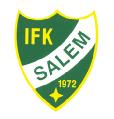 MötesnoteringarIFK SALEMPlats: 	Kafeterian, ishallenDatum: Måndagen 27/11 2017		Tid: 19.00Lag/rollNamnNärvarande	OrdförandeHenrik WessénXSkridskoskolan lagledareTommy SvärdXSkridskoskolan tränarePatrik LevénXHockeyskolan lagledareKatarina MonteniusXHockeyskolan lagledareRosemarie KireakosXT-09 lagledareJessica Larsdotter SandbergXT-09 tränareDavid GustavssonXT-08 lagledareJonas LoordXT-08 tränareStaffan HyllenbomXT-07 tränareThomas LeeinerXT-07 materialareHans LyckbergXT-06 lagledareUlrika WikströmX